Lancaster Seventh-Day Adventist ChurchA House of Prayer for All People 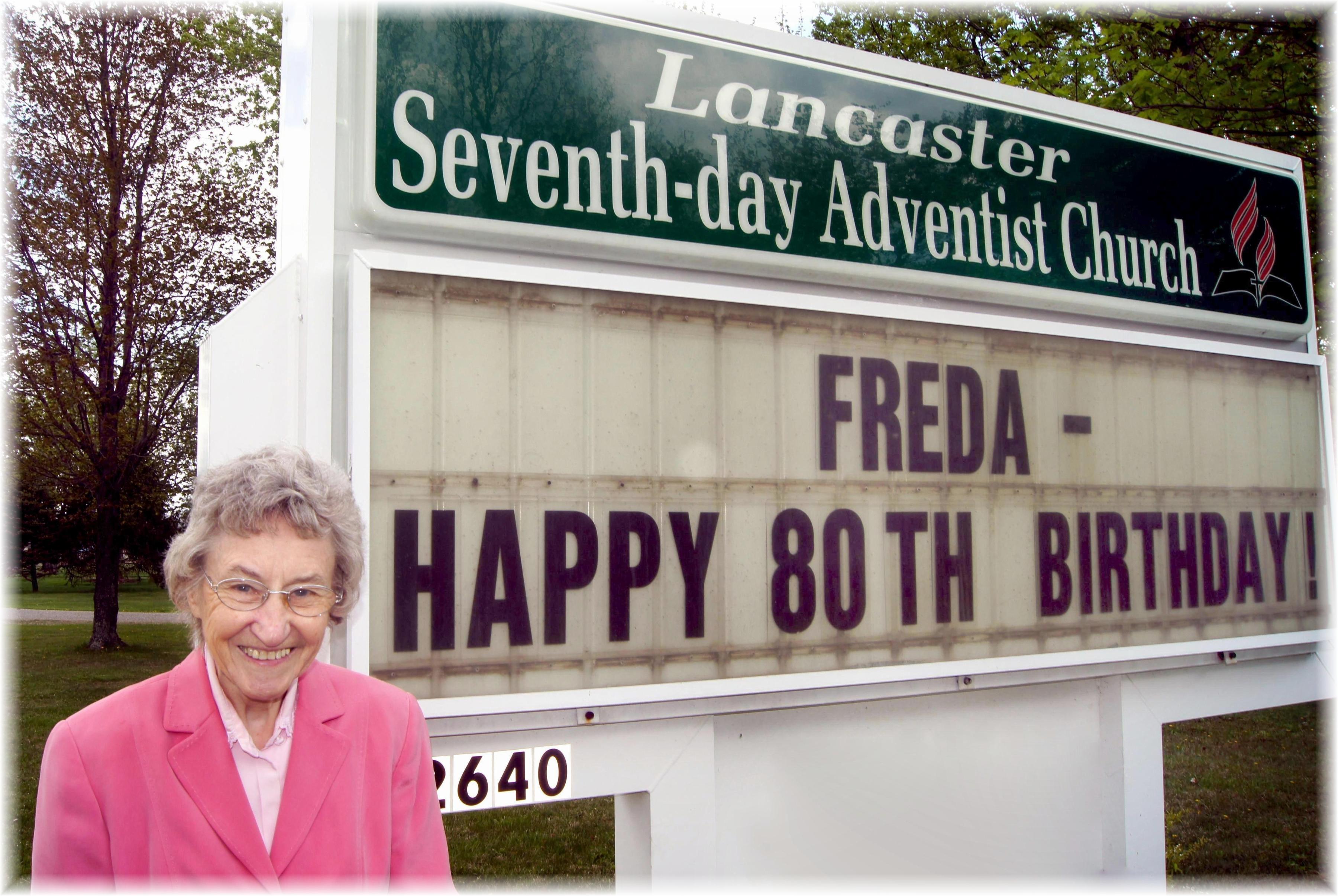 Happy 80th Birthday, Freda !